«Живая классика»25 февраля прошел школьный этап Всероссийского конкурса выразительного чтения «Живая классика», который был посвящен Году науки и технологий. Участие в нем принимали учащиеся 5-11 классов. В ходе конкурсных испытаний участники декламировали отрывки из своих любимых прозаических произведений  российских или зарубежных авторов XVIII- XXI века, посвященных научным открытиям, постижению человеком основ мироздания, судьбам великих ученых и первооткрывателей.Наш класс представлял Кирилюк Иван. Он очень волновался, ведь в этом году конкурс проходил не совсем обычно с учетом санитарных требований. Но ему удалось с честью выдержать данное испытание. 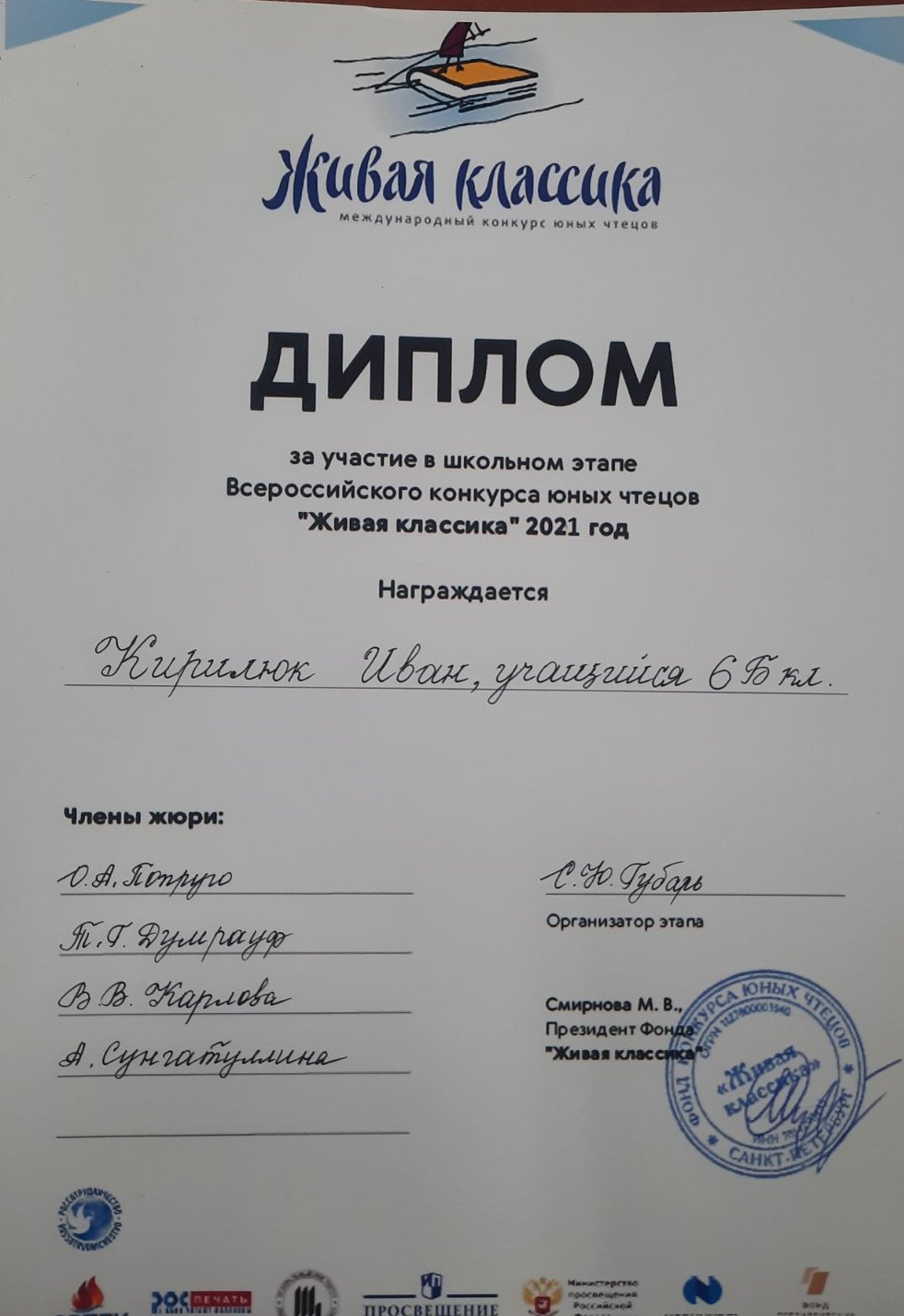 